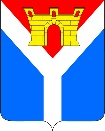 АДМИНИСТРАЦИЯ УСТЬ-ЛАБИНСКОГО ГОРОДСКОГО ПОСЕЛЕНИЯ УСТЬ-ЛАБИНСКОГО РАЙОНАП О С Т А Н О В Л Е Н И Еот 28.11.2022                                                                                                      № 837г. Усть-ЛабинскО внесении изменений в постановление администрации Усть-Лабинского городского поселения Усть-Лабинского района от 07 декабря 2020 г. № 888 «Об установлении порядка применения бюджетной классификации Российской Федерации в части, относящейся к бюджету Усть-Лабинского городского поселения Усть-Лабинского района»В соответствии с приказом Министерства финансов Российской Федерации от 06 июня 2019 г. № 85н «О Порядке формирования и применения кодов бюджетной классификации Российской Федерации, их структуре и принципах назначения» п о с т а н о в л я ю:Внести в постановление администрации Усть-Лабинского городского поселения Усть-Лабинского района от 07 декабря 2020 г. № 888 «Об установлении порядка применения бюджетной классификации Российской Федерации в части, относящейся к бюджету Усть-Лабинского городского поселения Усть-Лабинского района» (с изменениями от 03 сентября 2021 г.          № 776, от 21октября 2022 г. № 738) следующие изменения:приложение № 6 «Перечень кодов направления расходов целевых статей расходов бюджета Усть-Лабинского городского поселения Усть-Лабинского района» дополнить строкой следующего содержания: «										»;2) приложение № 7 «Правила применения кодов направления расходов целевых статей классификации расходов бюджета Усть-Лабинского городского поселения Усть-Лабинского района» дополнить строками следующего содержания: «											».2. Финансовому отделу администрации Усть-Лабинского городского поселения Усть-Лабинского района (Никонова С.А.) применять настоящую классификацию и порядок ее использования при формировании изменений в бюджете в части, относящейся к бюджету Усть-Лабинского городского поселения Усть-Лабинского района.	3. Постановление вступает в силу со дня его подписания и распространяет свое действие на правоотношения, возникающие при исполнении бюджета с 2022 года.Глава Усть-Лабинского городского поселенияУсть-Лабинского района                                                                   С.А.Гайнюченко 5424FСоздание комфортной городской среды в малых городах и исторических поселениях - победителях Всероссийского конкурса лучших проектов создания комфортной городской среды" за счет средств резервного фонда Правительства Российской Федерации00 0 00 5424FСоздание комфортной городской среды в малых городах и исторических поселениях - победителях Всероссийского конкурса лучших проектов создания комфортной городской среды" за счет средств резервного фонда Правительства Российской ФедерацииПо данной целевой статье отражаются расходы на создание комфортной городской среды в малых городах и исторических поселениях - победителях Всероссийского конкурса лучших проектов создания комфортной городской среды (дополнительное финансирование)По данной целевой статье отражаются расходы на создание комфортной городской среды в малых городах и исторических поселениях - победителях Всероссийского конкурса лучших проектов создания комфортной городской среды (дополнительное финансирование)